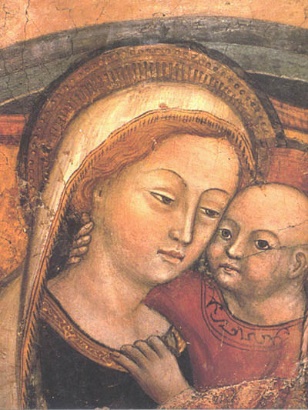 MONDAY GROUPMeetings take place in the parish hall at 7.00pm. After praying Vespers together there is an input on an aspect of the Catholic Faith followed by light refreshments. This session we will be exploring the life of prayer.THANKSThe Everlasting Foodbank has sent a letter thanking parishioners for your generous support of its work. “Your support repeatedly has played a key role in our success in helping vulnerable people.” The full letter is on the noticeboard. COLLECTIONSLast week’s offertory collection came to £712Many thanks for your ongoing support of the parish.GLASGOW UNIVERSITY CATHOLIC ASSOCIATIONThe Pen is Mightier than the Sword: Evangelising through Literature.  A fortnightly series of talks on living out the Catholic faith, which will take place in Turnbull Hall, University of Glasgow Catholic Chaplaincy, 13-15 Southpark Terrace, G12 8LG, beginning at 7.30pm. 30th January: C.S. Lewis – Mrs. Joanna Bogle; 13th February: J.R.R. Tolkein – Dr Guiseppe Pezzini; 27th February: St John Henry Newman – Dr Rebekah Lamb; 12th March: Flannery O’Connor – Fr Kevin Douglas; 26th March:  G.K. Chesterton – Fr Ross Campbell.  All young people welcome. NEWMAN ASSOCIATION“The Ethical Dimension of Educational Provision and Research” -  a talk  by Professor Lindsay Paterson, which will take place at  The Ogilvie Centre, St Aloysius’ Church, Rose Street, Glasgow, G3 6RE at 7.30pm on Thursday 30th  January 2020. All welcome. Non-members: donation £3 - includes refreshments. MASS FOR HEALTHCARE PROFESSIONALS  The Annual White Mass for Healthcare Professionals and others who work in the health and care sectors will be held in Our Lady of Good Aid Cathedral in Motherwell on Sunday 9th February at 10.30 am.  Bishop Joseph Toal will be the Principal Celebrant.  Following the Mass, refreshments will be served in St Bride's Hall, across from the Cathedral.RACHEL’S VINEYARD RETREAT A Rachel's Vineyard retreat for spiritual and emotional healing after abortion will be held north of Glasgow on Tuesday 11th – Thursday 13th February 2020.  This confidential, supportive retreat is powerful for anyone who has been affected by their own or someone else’s abortion experience. For more information, please call/text Sr. Andrea on 07816 942824 or email Rachel via the enquiry form on the website www.rachelsvineyard.org.ukTHEOLOGY THURSDAYSA programme of seminars aimed at non-experts and beginners. Each seminar has a particular theological focus, lasts for one hour and is taught by an expert in the field. The seminars will take place from 5-6 pm in the Ogilvie Room (526), St Andrew’s Building, University of Glasgow. To book your place please email: education-st-andrews-foundation@glasgow.ac.ukTHE BEGINNING EXPERIENCEThe Beginning Experience is holding a weekend for those who find themselves suffering bereavement through divorce, separation or widowhood. The weekend will take place from 13th-15th March 2020. For details contact: Catherine on 0131 665 3383 or email beginningexperiencescotland@hotmail.com. VOCATIONS DISCERNMENTThese will take place on 31st January, 28th February, 27th March, 24th April and 29th May. For further information contact Fr. Ross Campbell, ross.campbell2@glasgow.ac.uk  or telephone 0141 339 4315POPE FRANCIS TWEETSThe Lord has so much compassion, He involves Himself in our problems. Let us often repeat this simple prayer: Lord, I am a sinner, have mercy on me, have compassion for me. @PontifexPOPE FRANCIS SPEAKSGeneral Audience, Wednesday 15th January 2020:Dear Brothers and Sisters: Today we conclude our catechesis on the Acts of the Apostles with Paul’s arrival in Rome, in chains, to appeal his case to Caesar. As we have seen, Saint Luke’s account of the spread of the Gospel largely coincides with Paul’s missionary journeys. In Rome, Paul is welcomed by the Christian community and permitted to remain under house arrest. Luke ends the Book of Acts not with Paul’s martyrdom but by describing his tireless proclamation of the Gospel, showing the power of God’s word which can never be chained (cf. 2 Tim 2:9). Paul’s missionary journeys, culminating in this City, reveal the power of God’s grace to open hearts to the Gospel and its saving message. Having in these past months followed the spread of the Good News throughout the world, let us ask the Holy Spirit to renew in each one of us the call to be courageous and joyful missionary disciples of Christ. In this way, we – in the footsteps of Paul – will fill our world with the Gospel and make our communities places of fraternity where all can encounter the risen Lord.FERTILITY CARE SCOTLAND We are opening a new clinic in the Diocesan offices, Paisley on alternative Monday evenings from 7 – 9pm. We run clinics in Edinburgh, Hamilton, Aberdeen and Paisley. At Fertility Care Scotland we teach The Billings Ovulation Method of Natural Fertility Regulation, which helps couples achieve or postpone pregnancy in a natural way. We can help couples optimize their chances of conceiving. Our service is free and confidential and no appointment is necessary. We invite you to come and visit us at one of our clinics. Phone: 0141 221 0858; E-Mail: info@fertilitycare.org.uk;www.fertilitycare.org.uk Join us on facebook  www.facebook.com/fertilitycarescotland Follow us on Twitter:   www.twitter.com/billingsscot VOCATION DISCERNMENTA series of evening of catechesis, prayer and support has been organised for next year. Anyone considering their future and what God is calling them to do is welcome. The next meeting is at 7.00pm pm on Fri 10th May 2019 in Turnbull Hall, Southpark Terrace, G12 8LG.28th November – Sr Roseann Reddy – The Challenge (II); Building a Culture of Life;   12th December – Sr Andrea Fraille – The Challenge (III): Male and Female He Created Them. 